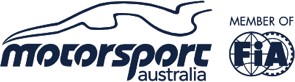 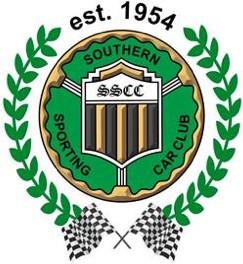 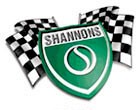 SUPPLEMENTARY REGULATIONS MULTI-CLUB MOTORKHANA SOUTHERN SPORTING CAR CLUB IncSydney Motorsport Park Skid Pan 26 August 2023	The Event will be held under the FIA International Sporting Code including Appendices and the National Competition Rules (NCR) of Motorsport Australia , the Motorsport Australia Motorkhana Standing Regulations, the NSW Motorkhana Addendum, these Supplementary Regulations and any Further Regulations which may be issued.The Event will be conducted under and in accordance with Motorsport Australia OH&S, Safety 1st, Integrity and Legal, and Risk Management Policies, which can be found on the Motorsport Australia website at www.motorsport.org.au. PROMOTER/ORGANISING CLUB: Southern Sporting Car Club Inc. Po Box 598 Sutherland NSW 1499 PERMIT NUMBER: 223/2608/04NAME OF EVENT: Sydney Motorsport Park Skid Pan MotorkhanaTYPE OF EVENT: CLUB MOTORKHANADATE : 26TH August 20236:	VENUE / LOCATION: Sydney Motorsport Park Skid PanTYPE OF SURFACE: Concrete covered by flowing waterTESTS: 4 to be attempted – selected from Motorsport Australia Motorkhana Test Book.INVITED CLUBS: Fiat Car Club [NSW], Wollongong Sporting Car Club, New South Wales Road Racing AROCA, WRX ClubCLERK OF THE COURSE: Judy Paroci ID # 1133964 (Judge of Fact)COMPLIANCE CHECKER: as aboveSECRETARY: Grant CamperSTEWARDS:	NACHIEF SCRUTINEER: NAENTRIES OPEN: August 12, 2023Adults: $95 Juniors: $50MAXIMUM NUMBER OF COMPETITORS: 50MAXIMUM ENTRIES PER VEHICLE: twoSTARTING TIME: 05.30 pmDRIVER'S BRIEFING:	TIME: 6.00 pmVENUE: adjacent to secretary’s hut near Skid Pan Running Order shall be at the discretion of the Clerk of the Course.SCRUTINY:	TIME: from 6.00 pmVENUE: Entry Lane to Skid PanA valid membership card of SSCC and/or FCC, plus a valid Motorsport Australia licence for this Event must be presented at Document check. If issued, Motorsport Australia Vehicle Log Books must also be presented.SCRUTINY - SPECIAL RESTRICTIONS:Vehicles must comply with Schedule A and Group 4H of the Motorsport Australia Manual. Approved helmets in accordance with Schedule D of the Motorsport Australia Manual are to be worn in ALL specials. Fuel must be in accordance with Schedule G of the Motorsport Australia Manual. All cars must be adequately muffled.CLASSES:	Class A	Rear Wheel Drive Small Wheel Base – Below 2500mm Class B	Rear Wheel Drive Large Wheel Base – Above 2501mm Class C	Front Wheel Drive Small Wheel Base – Below 2500mm Class D	Front Wheel Drive Large Wheel Base – Above 2501mm Class E	All-Wheel Drive VehiclesClass J	JuniorsPRIZES AND TROPHIES:	Trophy for first in classCertificate of Participation to be awarded to all Juniors who compete.The Organisers may refuse any entry without assigning a reason in accordance with the NCREntries will be accepted in order of receipt.Entrants must hold a valid Motorsport Australia Speed Licence or Junior Speed LicenceEntries from competitors under 18 years of age must be counter signed / consented to By a parent / Guardian.Certain public, property, professional indemnity and personal accident insurance is provided by Motorsport 	Australia in relation to the Event.  Further details can be found in the Motorsport Australia Insurance 	Handbook, available at www.motorsport.org.au The Organiser reserves the right to abandon, postpone or stop the Event in accordance with the NCR.Protests, if any, must be lodged in accordance with the NCR.INTEGRITY, ALCOHOL, DRUGS AND OTHER SUBSTANCESSmoking (which includes e-cigarettes and “vaping”) and any naked flame is prohibited within 3 metres of any refuelling/defueling operation.Motorsport Australia’s National Integrity Framework and any associated policy (including the Australian Anti-Doping Policy. Motorsport Australia’s Illicit Drugs in Sport (Safety Testing) Policy, the Motorsport Australia Alcohol Policy), apply to any activity authorised by Motorsport Australia as published at www.motorsport.org.au.  Any Participant including the holder of a Motorsport Australia Licence (or a Licence issued by another ASN) may be tested for the presence of alcohol, any drug or other banned substance. In addition to any penalty imposed by Motorsport Australia, a further penalty/s may be applied by Sport Integrity Australia.Consumption of alcohol in any Reserved Area is prohibited until all Competition is concluded each day.